Parent/Guardian Referral - Community Paediatric AudiologyREFERRAL FORM FOR CHILDREN WITH HEARING PROBLEMS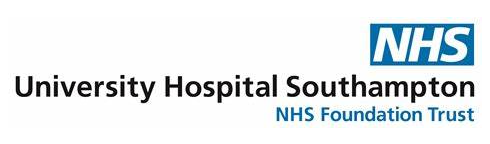 CHILD DETAILSCHILD DETAILSPARENT/GUARDIAN DETAILS: PARENT/GUARDIAN DETAILS: NHS Number  (if known)Parent/guardian nameForename(s)Relation to childSurnameAddress (if different from child)AddressAddress (if different from child)PostcodeParent/Guardian Telephone (Mobile)Mobile:Home:Work:Date of BirthParent/Guardian Telephone (Mobile)Mobile:Home:Work:GenderMale   Female Parent/Guardian Telephone (Mobile)Mobile:Home:Work:Newborn hearing screen result (see red book Pass/Fail):Nursery/Pre-School/School attended:Newborn hearing screen result (see red book Pass/Fail):Nursery/Pre-School/School attended:E-mail AddressNewborn hearing screen result (see red book Pass/Fail):Nursery/Pre-School/School attended:Newborn hearing screen result (see red book Pass/Fail):Nursery/Pre-School/School attended:Is an interpreter required?Yes    No         Language:Newborn hearing screen result (see red book Pass/Fail):Nursery/Pre-School/School attended:Newborn hearing screen result (see red book Pass/Fail):Nursery/Pre-School/School attended:Are you happy to receive appointment letters and clinical reports by email?               Yes    No         Are you happy to receive appointment letters and clinical reports by email?               Yes    No         GP Name:
GP Surgery:

GP Address:GP Name:
GP Surgery:

GP Address:Are you happy to receive appointment letters and clinical reports by email?               Yes    No         Are you happy to receive appointment letters and clinical reports by email?               Yes    No         GP Name:
GP Surgery:

GP Address:GP Name:
GP Surgery:

GP Address:Are you happy to receive text appt reminders?         Yes    No Are you happy to receive text appt reminders?         Yes    No GP Name:
GP Surgery:

GP Address:GP Name:
GP Surgery:

GP Address:Is the child currently under the care of social services?  Yes    No Name of Social Worker (if applicable):Social Worker contact number:Social Worker email:Is the child currently under the care of social services?  Yes    No Name of Social Worker (if applicable):Social Worker contact number:Social Worker email:Please indicate which clinic location is preferred (we cannot guarantee to meet these requests but will do our best)Pickles Coppice Millbrook:                 Weston Clinic:                    Ashurst Hospital:       ---------------------------------------------------------------------------------------------------------------------------------------------------------Reason for Referral:   (Please provide a summary of your concerns)Medical History:Family History of Permanent Childhood Hearing Impairment (Loss):Additional Information:Date of referral:   _________________________  Please indicate which clinic location is preferred (we cannot guarantee to meet these requests but will do our best)Pickles Coppice Millbrook:                 Weston Clinic:                    Ashurst Hospital:       ---------------------------------------------------------------------------------------------------------------------------------------------------------Reason for Referral:   (Please provide a summary of your concerns)Medical History:Family History of Permanent Childhood Hearing Impairment (Loss):Additional Information:Date of referral:   _________________________  Please indicate which clinic location is preferred (we cannot guarantee to meet these requests but will do our best)Pickles Coppice Millbrook:                 Weston Clinic:                    Ashurst Hospital:       ---------------------------------------------------------------------------------------------------------------------------------------------------------Reason for Referral:   (Please provide a summary of your concerns)Medical History:Family History of Permanent Childhood Hearing Impairment (Loss):Additional Information:Date of referral:   _________________________  Please indicate which clinic location is preferred (we cannot guarantee to meet these requests but will do our best)Pickles Coppice Millbrook:                 Weston Clinic:                    Ashurst Hospital:       ---------------------------------------------------------------------------------------------------------------------------------------------------------Reason for Referral:   (Please provide a summary of your concerns)Medical History:Family History of Permanent Childhood Hearing Impairment (Loss):Additional Information:Date of referral:   _________________________  Please send this referral form to:Email:   uhs.tier2paedaudiology@nhs.net    Tel:  023 8054 0188 (8.30am-4.30pm)Please send this referral form to:Email:   uhs.tier2paedaudiology@nhs.net    Tel:  023 8054 0188 (8.30am-4.30pm)Please send this referral form to:Email:   uhs.tier2paedaudiology@nhs.net    Tel:  023 8054 0188 (8.30am-4.30pm)Please send this referral form to:Email:   uhs.tier2paedaudiology@nhs.net    Tel:  023 8054 0188 (8.30am-4.30pm)